【企業進出についてのアンケート調査票（三重県伊賀市）】問１　貴社における工場、研究開発施設、生産ライン等の増設・新設・移転の計画はありますか。１．計画中２．今後、5年以内に候補地を検討する可能性がある３．構想はあるが計画時期は未定４．考えていない　　・・・・・・・・・・・・問7にお進み下さい。問２　どのような施設の増設・新設・移転を計画していますか。（複数可）１．工場（生産施設等）　　２．研究・開発施設　　　３．データセンター　　４．物流拠点　　　５．その他（　　　　　　　　　　）問３　計画地はどこを検討していますか。　　１．　伊賀市内　　２．　市外　　３．　県外問４　新設等を計画するにあたり、新規雇用者は何名ほどを予定していますか。　　　１．　　　　   名ほど　　　　２．未定問５　計画中の施設・設備への総投資額はどのくらいを予定していますか。　　１．１～5,000万円　２．5,000～１億円　３．１億円～50億円　４．それ以上　　　　 5．未定問６　新設等を検討する際の面積と価格はどの程度を想定していますか。１．10,000㎡未満　　 ２．10,000㎡～30,000㎡未満　　　３．30,000㎡以上※価格（上限）　　　　　　　　　　　　　　万円／坪　まで問７　施設や設備の増設・新設・移転を計画する際に重視する条件は何ですか。（複数可）１．用地の条件（価格・面積）　２．人材確保　３．災害リスク４．本社・自社工場・取引先との距離　５．ビジネス・ネットワーク　　６．交通インフラ（インターチェンジからの距離等）　　７．行政の支援・熱意（補助金・税制等の優遇制度含む）　　８．データインフラの整備状況等（光ファイバ整備、電力供給の確保など）　　９．従業員等の住環境（教育環境、日々の買い物等） 10．地下水等の環境ポテンシャル　11．再生可能エネルギー導入ポテンシャル12．その他（　　　　　　　　　　　　　　　）問８　増設や新設の際の優遇制度について最も望むのはどのような制度ですか。（１つ選択）１．直接的な補助金・助成金（用地・建築費用など）　　　　　２．税制優遇（固定資産税減免など）３．雇用に対する支援（従業員の移住支援、雇用の確保に対する支援など）４．その他（　　　　　　　　　　　　　　　　　）問９　伊賀市で操業していただいているメリットを選んでください。（複数可）１．大阪・名古屋の中間で立地が良い２．名阪国道が無料で輸送コストの削減が図れる３．材料等調達し易い　　　４．製造業が集積しており、近くに関連工場が沢山ある５．新名神高速道路のインターが近い　６．災害に強い（津波の心配がない）７．淀川の最上流で水資源が豊か　　　　８．行政の支援が手厚い９．その他　（　　　　　　　　　　　　　　　　　　　　）問10　伊賀市では別紙ご案内のとおり、新たな産業用地の創出を計画しておりますが、貴社の候補地となる可能性はありますか。１．ある　　　　　　　２．ない　　　　　　　３．現状ではわからない問11　最後にお聞きします。今後、伊賀市の新産業用地に関する情報・資料提供を希望されますか。１．希望する　　　　　　２．希望しないアンケートは終了です。貴重なお時間をいただき、ありがとうございました。回答先　伊賀市　建設部　企業用地整備課　Mail：kiseibi@city.iga.lg.jp※ご回答はFAXでも承っております。FAX　０５９５－２２－９７２４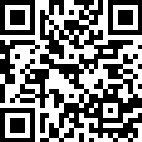 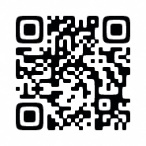 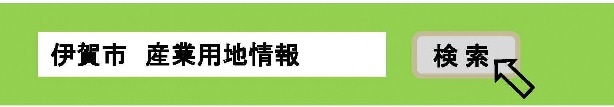 貴社名所在地〒Email                                   TEL〒Email                                   TEL〒Email                                   TEL〒Email                                   TELご担当者所属役職ふりがなお名前【自由記述欄（お困りごとなどをお書きください）】